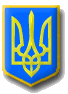 ЛИТОВЕЗЬКА    СІЛЬСЬКА РАДАВОЛИНСЬКА ОБЛАСТЬ, ІВАНИЧІВСЬКИЙ     РАЙОНСьомого скликанняР І Ш Е Н Н ЯВід 16 листопада 2018 року                  с.Литовеж                                        № 20/15Про розгляд депутатського звернення       Відповідно до  п.13 частини першої ст.26 Закону України “Про місцеве самоврядування в Україні”, статей 21, 22 Закону України «Про статус депутатів місцевих рад», розглянувши депутатське звернення депутата Литовезької сільської ради по  виборчому округу №1 Крася Сергія Васильовича, сесія Литовезької сільської радиВИРІШИЛА:1.Звернення депутата Литовезької сільської ради по  виборчому округу №1 Крася Сергія Васильовича взяти до відома.2. Про результати розгляду депутатського звернення проінформувати сільську раду та депутата сільської ради  у встановлений законодавством термін.3.Контроль за виконанням даного рішення покласти на постійну комісію ради з питань освіти, фізичного виховання, культури, охорони здоров’я, соціальної політики, регламенту та депутатської етики.Сільський голова                                                                                           І.Іванчук